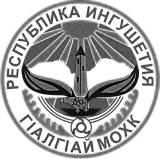 ГОРОДСКОЙ СОВЕТ МУНИЦИПАЛЬНОГО ОБРАЗОВАНИЯ «ГОРОДСКОЙ ОКРУГ ГОРОД МАЛГОБЕК»«МАГ1АЛБИКА Г1АЛА СОВЕТ»РЕШЕНИЕ«25» октября 2016 г.                                                                       № 16    О проекте Решения о внесении изменений и дополнений в Устав муниципального образованияВ соответствии со статьями 35, 44, 84 Федерального закона от 6 октября 2003 года № 131-ФЗ «Об общих принципах организации местного самоуправления в Российской Федерации» Городской совет муниципального образования «Городской округ город Малгобек» РЕШИЛ:Принять проект Решения о внесении изменений и дополнений в Устав муниципального образования «Городской округ город Малгобек» согласно приложению (прилагается).Опубликовать проект Решения о внесений изменений и дополнений в Устав муниципального образования вместе с порядком учета предложений, а также порядка участия граждан в обсуждении проекта Решения.Провести публичные слушания по вопросу внесений изменений и дополнений в Устав муниципального образования в ДК г. Малгобек 12 ноября 2016 года в 15 часов 00 мин.Председатель Городского СоветаМО «Городской округ город Малгобек»     _____________ Мамилов Ш. С.Глава муниципального образования«Городской округ город Малгобек»             _____________ Евлоев М. Н.                                        Приложение к РешениюГОРОДСКОЙ СОВЕТ МУНИЦИПАЛЬНОГО ОБРАЗОВАНИЯ «ГОРОДСКОЙ ОКРУГ ГОРОД МАЛГОБЕК»«МАГ1АЛБИКА Г1АЛА СОВЕТ»ПРОЕКТРЕШЕНИЕ«___» ________2016 г.                                                                       № ___о внесении изменений и дополнений в Устав муниципального образования «Городской округ город Малгобек»В соответствии со статьями 35, 44, 84 Федерального закона от 6 октября 2003 года № 131-ФЗ «Об общих принципах организации местного самоуправления в Российской Федерации» Городской совет муниципального образования «Городской округ город Малгобек» РЕШИЛ:Внести следующие изменения и дополнения в Устав муниципального образования «Городской округ город Малгобек»:Пункт 1 статьи 7.1 дополнить подпунктом 14 текстом следующего содержания: " осуществление мероприятий в сфере профилактики правонарушений, предусмотренных Федеральным законом "Об основах системы профилактики правонарушений в Российской Федерации.";Направить принятое Решение на государственную регистрацию.Опубликовать настоящее Решение в газете «Вести Малгобека» и на сайте муниципального образования «Городской округ город Малгобек» после государственной регистрации.Председатель Городского СоветаМО «Городской округ город Малгобек»     _____________ Мамилов Ш. С.Глава муниципального образования«Городской округ город Малгобек»             _____________ Евлоев М. Н.